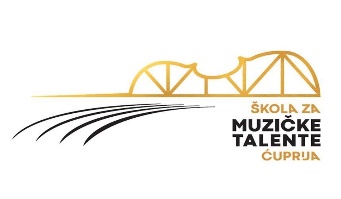       Милице Ценић бб               35230 Ћуприја телефон/факс: 035 8472 344Пријава за пријемни испит за упис у школску 2021/22. годину Напомена: Уколико ученик похађа музичку школу, потребно је да на пријемни испит понесе следеће: инструмент и нотни материјал (школа обезбеђује клавирског сарадника). У школској 2021/22.години кандидат полази у _______________ разред основне школе и _____________________ музичке школе. Основна школа коју је кандидат похађао, разред, име и презиме разредног старешине: __________________________________________________________________________________________________________________________________________________________________________________________________________________________________________Успех кандидата _____________________________________________________________________________________________________Музичка школа коју је ученик похађао, разред, инструмент, име и презиме наставника:_____________________________________________________________________________________________________________________Успех кандидата, награде __________________________________________________________________________________________________________________________________________________________________________________________________________________                                                                                                                                                            Родитељ/други законски  заступник ______________________________________Име и презиме кандидатаЈединствени матични број (ЈМБГ) Датум рођењаМесто и општина рођењаДржава рођењаДржављанствоСтанује кодИме и презиме оцаГодина рођењаАдресаТелефонМобилни телефонЕ- mailЗанимање оцаНе/запослен кодИме и презиме мајке  Година рођењаАдресаТелефон Мобилни телефонЕ- mailЗанимање мајкеНе/запослена  кодИме и презиме другог законског заступника детета (старатеља)Година рођења Адреса ТелефонМобилни телефонE- mailЗанимање старатељаНе/запослен/а  кодКандидат живи кодКандидат има свој инструментПрипрема за пријемни испит  -заокружите датум доласка на припреме4.6.2021.године 11.6.2021.године18.6.2021.године